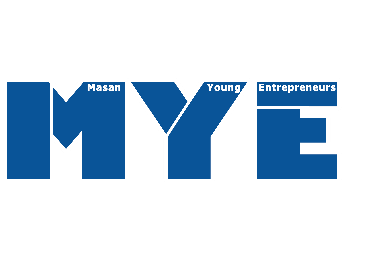 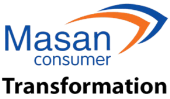 PERSONAL DATAFull NameNationalityDate of BirthPlace of BirthPlace of Birth(DD/MM/YYYY)(DD/MM/YYYY)(DD/MM/YYYY)(DD/MM/YYYY)(DD/MM/YYYY)(DD/MM/YYYY)Residential AddressContact AddressMobileEmergency mobileEmergency mobileEmergency mobileEmail address 1Email address 2Email address 2Email address 2Email address 2UniversityMajorTime of graduation(MM/YYYY)Time of graduation(MM/YYYY)Time of graduation(MM/YYYY)Time of graduation(MM/YYYY)Time of graduation(MM/YYYY)Time of graduation(MM/YYYY)Preference 1Preference 2Preference 2Preference 2Preference 2Preference 2Preference 2Preference 2Preference 22. Describe the reason(s) for your choices2. Describe the reason(s) for your choices2. Describe the reason(s) for your choices2. Describe the reason(s) for your choices2. Describe the reason(s) for your choices2. Describe the reason(s) for your choices2. Describe your career aspirations in the next 3 to 5 years2. Describe your career aspirations in the next 3 to 5 years2. Describe your career aspirations in the next 3 to 5 years2. Describe your career aspirations in the next 3 to 5 years2. Describe your career aspirations in the next 3 to 5 years2. Describe your career aspirations in the next 3 to 5 years2. Describe your career aspirations in the next 3 to 5 years2. Describe your career aspirations in the next 3 to 5 years2. Describe your career aspirations in the next 3 to 5 years2. Describe your career aspirations in the next 3 to 5 years3. Describe your career aspirations in the next 3 to 5 years3. Describe your career aspirations in the next 3 to 5 years3. Describe your career aspirations in the next 3 to 5 years3. Describe your career aspirations in the next 3 to 5 years3. Describe your career aspirations in the next 3 to 5 years3. Describe your career aspirations in the next 3 to 5 years3. Describe your career aspirations in the next 3 to 5 years3. Describe your career aspirations in the next 3 to 5 years3. Describe your career aspirations in the next 3 to 5 years3. Describe your career aspirations in the next 3 to 5 years3. Describe your career aspirations in the next 3 to 5 years3. Describe your career aspirations in the next 3 to 5 years3. Describe your career aspirations in the next 3 to 5 years3. Describe your career aspirations in the next 3 to 5 years3. Describe your career aspirations in the next 3 to 5 yearsEDUCATION1. Academic performance1. Academic performance1. Academic performance1. Academic performanceYEARGPAGPAGPAName of InstitutionName of InstitutionName of InstitutionName of InstitutionName of InstitutionName of InstitutionName of InstitutionScholarship (if any)Scholarship (if any)Scholarship (if any)Scholarship (if any)Scholarship (if any)2. English Certificate (if any)2. English Certificate (if any)2. English Certificate (if any)2. English Certificate (if any)ScoreScoreScoreScoreName of InstitutionName of InstitutionName of InstitutionName of InstitutionName of InstitutionName of InstitutionName of InstitutionYearYearYearYearYearIELTSTOEFLTOEIC3. Computer literacy3. Computer literacyMS WordPower PointPower PointPower PointPower PointPower PointPower PointMS ExcelOther (please specify)Other (please specify)Other (please specify)Other (please specify)Other (please specify)Other (please specify)4. Other training courses outside your current curriculum in university (if any)4. Other training courses outside your current curriculum in university (if any)4. Other training courses outside your current curriculum in university (if any)4. Other training courses outside your current curriculum in university (if any)4. Other training courses outside your current curriculum in university (if any)4. Other training courses outside your current curriculum in university (if any)4. Other training courses outside your current curriculum in university (if any)4. Other training courses outside your current curriculum in university (if any)4. Other training courses outside your current curriculum in university (if any)4. Other training courses outside your current curriculum in university (if any)4. Other training courses outside your current curriculum in university (if any)4. Other training courses outside your current curriculum in university (if any)4. Other training courses outside your current curriculum in university (if any)4. Other training courses outside your current curriculum in university (if any)Course titleYearYearYearYearName of InstitutionName of InstitutionName of InstitutionName of InstitutionName of InstitutionName of InstitutionWhy did you attend this course?Why did you attend this course?Why did you attend this course?Why did you attend this course?Why did you attend this course?Why did you attend this course?Why did you attend this course?Why did you attend this course?Why did you attend this course?EXTRA-CURRICULUM ACTIVITIESEXTRA-CURRICULUM ACTIVITIESEXTRA-CURRICULUM ACTIVITIESEXTRA-CURRICULUM ACTIVITIESEXTRA-CURRICULUM ACTIVITIES(Volunteer/social/union/school activities)(Volunteer/social/union/school activities)(Volunteer/social/union/school activities)(Volunteer/social/union/school activities)(Volunteer/social/union/school activities)ActivityOrganizer/LocationOrganizer/LocationOrganizer/LocationOrganizer/LocationYour RoleYour RoleYour RoleYour RoleKey achievementKey achievementKey achievementKey achievementKey achievementKey achievementKey achievementKey achievementKey achievementKey achievementWORK EXPERIENCE(Full time / Part time / Internship)WORK EXPERIENCE(Full time / Part time / Internship)WORK EXPERIENCE(Full time / Part time / Internship)WORK EXPERIENCE(Full time / Part time / Internship)WORK EXPERIENCE(Full time / Part time / Internship)PeriodCompany/DepartmentCompany/DepartmentCompany/DepartmentCompany/DepartmentCompany/DepartmentYour RoleYour RoleYour RoleYour RoleKey achievement/learningKey achievement/learningKey achievement/learningKey achievement/learningKey achievement/learningKey achievement/learningKey achievement/learningKey achievement/learningKey achievement/learningKey achievement/learningESSAY QUESTIONTell us about your biggest achievement so far in lifeTell us about your biggest achievement so far in lifeTell us about your biggest achievement so far in lifeTell us about your biggest achievement so far in lifeTell us about your biggest achievement so far in lifeTell us about your biggest achievement so far in lifeTell us about your biggest achievement so far in lifeTell us about your biggest achievement so far in lifeTell us about your biggest achievement so far in life1. What was it? What was the situation?1. What was it? What was the situation?1. What was it? What was the situation?1. What was it? What was the situation?1. What was it? What was the situation?2. What did you do at that time?2. What did you do at that time?2. What did you do at that time?2. What did you do at that time?2. What did you do at that time?3. What was the result?3. What was the result?4. What was your key learning?4. What was your key learning?4. What was your key learning?4. What was your key learning?4. What was your key learning?I certify that the information written in this application is true and correct. I hereby authorize Masan Consumer Corporation to investigate all statements made in this application.I certify that the information written in this application is true and correct. I hereby authorize Masan Consumer Corporation to investigate all statements made in this application.I certify that the information written in this application is true and correct. I hereby authorize Masan Consumer Corporation to investigate all statements made in this application.I certify that the information written in this application is true and correct. I hereby authorize Masan Consumer Corporation to investigate all statements made in this application.I certify that the information written in this application is true and correct. I hereby authorize Masan Consumer Corporation to investigate all statements made in this application.I certify that the information written in this application is true and correct. I hereby authorize Masan Consumer Corporation to investigate all statements made in this application.I certify that the information written in this application is true and correct. I hereby authorize Masan Consumer Corporation to investigate all statements made in this application.I certify that the information written in this application is true and correct. I hereby authorize Masan Consumer Corporation to investigate all statements made in this application.I certify that the information written in this application is true and correct. I hereby authorize Masan Consumer Corporation to investigate all statements made in this application.I certify that the information written in this application is true and correct. I hereby authorize Masan Consumer Corporation to investigate all statements made in this application.I certify that the information written in this application is true and correct. I hereby authorize Masan Consumer Corporation to investigate all statements made in this application.I certify that the information written in this application is true and correct. I hereby authorize Masan Consumer Corporation to investigate all statements made in this application.I certify that the information written in this application is true and correct. I hereby authorize Masan Consumer Corporation to investigate all statements made in this application.I certify that the information written in this application is true and correct. I hereby authorize Masan Consumer Corporation to investigate all statements made in this application.I certify that the information written in this application is true and correct. I hereby authorize Masan Consumer Corporation to investigate all statements made in this application.I certify that the information written in this application is true and correct. I hereby authorize Masan Consumer Corporation to investigate all statements made in this application.I certify that the information written in this application is true and correct. I hereby authorize Masan Consumer Corporation to investigate all statements made in this application.I certify that the information written in this application is true and correct. I hereby authorize Masan Consumer Corporation to investigate all statements made in this application.I certify that the information written in this application is true and correct. I hereby authorize Masan Consumer Corporation to investigate all statements made in this application.I certify that the information written in this application is true and correct. I hereby authorize Masan Consumer Corporation to investigate all statements made in this application.I certify that the information written in this application is true and correct. I hereby authorize Masan Consumer Corporation to investigate all statements made in this application.I certify that the information written in this application is true and correct. I hereby authorize Masan Consumer Corporation to investigate all statements made in this application.I certify that the information written in this application is true and correct. I hereby authorize Masan Consumer Corporation to investigate all statements made in this application.I certify that the information written in this application is true and correct. I hereby authorize Masan Consumer Corporation to investigate all statements made in this application.I certify that the information written in this application is true and correct. I hereby authorize Masan Consumer Corporation to investigate all statements made in this application.I certify that the information written in this application is true and correct. I hereby authorize Masan Consumer Corporation to investigate all statements made in this application.I certify that the information written in this application is true and correct. I hereby authorize Masan Consumer Corporation to investigate all statements made in this application.I certify that the information written in this application is true and correct. I hereby authorize Masan Consumer Corporation to investigate all statements made in this application.I certify that the information written in this application is true and correct. I hereby authorize Masan Consumer Corporation to investigate all statements made in this application.I certify that the information written in this application is true and correct. I hereby authorize Masan Consumer Corporation to investigate all statements made in this application.I certify that the information written in this application is true and correct. I hereby authorize Masan Consumer Corporation to investigate all statements made in this application.I certify that the information written in this application is true and correct. I hereby authorize Masan Consumer Corporation to investigate all statements made in this application.I certify that the information written in this application is true and correct. I hereby authorize Masan Consumer Corporation to investigate all statements made in this application.I certify that the information written in this application is true and correct. I hereby authorize Masan Consumer Corporation to investigate all statements made in this application.I certify that the information written in this application is true and correct. I hereby authorize Masan Consumer Corporation to investigate all statements made in this application.I certify that the information written in this application is true and correct. I hereby authorize Masan Consumer Corporation to investigate all statements made in this application.I certify that the information written in this application is true and correct. I hereby authorize Masan Consumer Corporation to investigate all statements made in this application.I certify that the information written in this application is true and correct. I hereby authorize Masan Consumer Corporation to investigate all statements made in this application.I certify that the information written in this application is true and correct. I hereby authorize Masan Consumer Corporation to investigate all statements made in this application.I certify that the information written in this application is true and correct. I hereby authorize Masan Consumer Corporation to investigate all statements made in this application.How do you know about this program?How do you know about this program?How do you know about this program?How do you know about this program?How do you know about this program?NewspaperUniversity University OnlineOther (Please specify)Other (Please specify)Other (Please specify)Other (Please specify)Other (Please specify)Disclaimer:- Applicants need to submit copy of all certificates mentioned i.e Graduation, English, Training courses etc. if required- Applicants need to submit copy of all certificates mentioned i.e Graduation, English, Training courses etc. if required- Applicants need to submit copy of all certificates mentioned i.e Graduation, English, Training courses etc. if required- Applicants need to submit copy of all certificates mentioned i.e Graduation, English, Training courses etc. if required- Applicants need to submit copy of all certificates mentioned i.e Graduation, English, Training courses etc. if required- Applicants need to submit copy of all certificates mentioned i.e Graduation, English, Training courses etc. if required- Applicants need to submit copy of all certificates mentioned i.e Graduation, English, Training courses etc. if required- Applicants need to submit copy of all certificates mentioned i.e Graduation, English, Training courses etc. if required- Applicants need to submit copy of all certificates mentioned i.e Graduation, English, Training courses etc. if required- Applicants need to submit copy of all certificates mentioned i.e Graduation, English, Training courses etc. if required- Applicants need to submit copy of all certificates mentioned i.e Graduation, English, Training courses etc. if required- Applicants need to submit copy of all certificates mentioned i.e Graduation, English, Training courses etc. if required- Applicants need to submit copy of all certificates mentioned i.e Graduation, English, Training courses etc. if required- Applicants need to submit copy of all certificates mentioned i.e Graduation, English, Training courses etc. if required- Applicants need to submit copy of all certificates mentioned i.e Graduation, English, Training courses etc. if required- Applicants need to submit copy of all certificates mentioned i.e Graduation, English, Training courses etc. if required- Applicants need to submit copy of all certificates mentioned i.e Graduation, English, Training courses etc. if required- Applicants need to submit copy of all certificates mentioned i.e Graduation, English, Training courses etc. if required- Applicants need to submit copy of all certificates mentioned i.e Graduation, English, Training courses etc. if required- Applicants need to submit copy of all certificates mentioned i.e Graduation, English, Training courses etc. if required- Applicants need to submit copy of all certificates mentioned i.e Graduation, English, Training courses etc. if required- Applicants need to submit copy of all certificates mentioned i.e Graduation, English, Training courses etc. if required- Applicants should be well aware that the submitted documents will not be returned in any case.- Applicants should be well aware that the submitted documents will not be returned in any case.- Applicants should be well aware that the submitted documents will not be returned in any case.- Applicants should be well aware that the submitted documents will not be returned in any case.- Applicants should be well aware that the submitted documents will not be returned in any case.- Applicants should be well aware that the submitted documents will not be returned in any case.- Applicants should be well aware that the submitted documents will not be returned in any case.- Applicants should be well aware that the submitted documents will not be returned in any case.- Applicants should be well aware that the submitted documents will not be returned in any case.- Applicants should be well aware that the submitted documents will not be returned in any case.- Applicants should be well aware that the submitted documents will not be returned in any case.- Applicants should be well aware that the submitted documents will not be returned in any case.- Applicants should be well aware that the submitted documents will not be returned in any case.- Applicants should be well aware that the submitted documents will not be returned in any case.- Applicants should be well aware that the submitted documents will not be returned in any case.- Applicants should be well aware that the submitted documents will not be returned in any case.- Applicants should be well aware that the submitted documents will not be returned in any case.Thank you for your interest in Masan Young Entrepreneurs Program. 
We wish you all the best in the first step of your career!Thank you for your interest in Masan Young Entrepreneurs Program. 
We wish you all the best in the first step of your career!Thank you for your interest in Masan Young Entrepreneurs Program. 
We wish you all the best in the first step of your career!Thank you for your interest in Masan Young Entrepreneurs Program. 
We wish you all the best in the first step of your career!Thank you for your interest in Masan Young Entrepreneurs Program. 
We wish you all the best in the first step of your career!Thank you for your interest in Masan Young Entrepreneurs Program. 
We wish you all the best in the first step of your career!Thank you for your interest in Masan Young Entrepreneurs Program. 
We wish you all the best in the first step of your career!Thank you for your interest in Masan Young Entrepreneurs Program. 
We wish you all the best in the first step of your career!Thank you for your interest in Masan Young Entrepreneurs Program. 
We wish you all the best in the first step of your career!Thank you for your interest in Masan Young Entrepreneurs Program. 
We wish you all the best in the first step of your career!Thank you for your interest in Masan Young Entrepreneurs Program. 
We wish you all the best in the first step of your career!Thank you for your interest in Masan Young Entrepreneurs Program. 
We wish you all the best in the first step of your career!Thank you for your interest in Masan Young Entrepreneurs Program. 
We wish you all the best in the first step of your career!Thank you for your interest in Masan Young Entrepreneurs Program. 
We wish you all the best in the first step of your career!Thank you for your interest in Masan Young Entrepreneurs Program. 
We wish you all the best in the first step of your career!Thank you for your interest in Masan Young Entrepreneurs Program. 
We wish you all the best in the first step of your career!Thank you for your interest in Masan Young Entrepreneurs Program. 
We wish you all the best in the first step of your career!Thank you for your interest in Masan Young Entrepreneurs Program. 
We wish you all the best in the first step of your career!Thank you for your interest in Masan Young Entrepreneurs Program. 
We wish you all the best in the first step of your career!Thank you for your interest in Masan Young Entrepreneurs Program. 
We wish you all the best in the first step of your career!Thank you for your interest in Masan Young Entrepreneurs Program. 
We wish you all the best in the first step of your career!Thank you for your interest in Masan Young Entrepreneurs Program. 
We wish you all the best in the first step of your career!